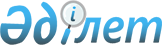 "Аудандық жер комиссиясын құру туралы" аудан әкімдігінің 2003 жылғы 22 қазандағы N 412 қаулысына өзгертулер енгізу туралы Тіркеу нөмірі 1055 2003 жылдың 13 қарашасынан
					
			Күшін жойған
			
			
		
					Солтүстік Қазақстан облысының Мамлют ауданы әкімдігінің 2003 жылғы 7 маусымдағы N 106 қаулысы. Солтүстік Қазақстан облысының Әділет департаментінде 2003 жылғы 15 маусымда N 1288 тіркелді. Күші жойылды - Солтүстік Қазақстан облысы Мамлют ауданы әкімдігінің 2010 жылғы 14 маусымдағы N 166 Қаулысымен

      Ескерту. Күші жойылды - Солтүстік Қазақстан облысы Мамлют ауданы әкімдігінің 2010.08.14 N 166 Қаулысымен      "Прокуратура туралы" Қазақстан Республикасы 1995 жылғы 21 желтоқсандағы N 2709 Заңының 19-бабы негізінде аудан әкімдігі ҚАУЛЫ ЕТЕДІ:



      "Аудандық жер комиссиясын кұру туралы" аудан әкімдігінің 2003 жылғы 22 қазандағы N 412 (тіркеу нөмірі 1055 2003 жылдың 13 карашасынан) ("Знамя труда" N 49 2004 жылдың 6 желтоқсанынан қаулысымен) бекітілген аудандық жер комиссиясы туралы Ережеге төмендегі өзгертулер енгізілсін:

      аудандық жер комиссиясы туралы Ереженің 15-тармағынан 3) тармақша алып тасталсын      Аудан әкімі
					© 2012. Қазақстан Республикасы Әділет министрлігінің «Қазақстан Республикасының Заңнама және құқықтық ақпарат институты» ШЖҚ РМК
				